Aditya Institute of Technology and Management (AITAM), TekkaliAn Autonomous InstitutionDepartment of Training & PlacementCIRCULARDate: 06-10-2015Greetings!!!!Dear MBA studentsWe are happy to inform you that “Prathigna.Com HR Solutions Pvt Ltd” is visiting our campus to recruit 2014, 2015 & 2016 pass outs of MBA (all specializations) students on 10-10-2015. Date of Recruitment		: 10-10-2015 (Saturday)Report Time			: 9:00 AMEligibility                                     : MBA all specializations (2014, 2015 & 2016 passouts)Venue                                         : D-Block Seminar Hall (AITAM)Salary                                          : 12,000 to 15,000 per monthJob Location		             : BangaloreWebsite			: http://prathigna.com/ (under construction)Student should come with     : College ID card, 2 copies of updated Resumes,      2 passport size photos, all certificates Xerox copies,    Formal dress code.Company Nature of Business:1. Web based recruitment services provider (web portal)2. Provides Service and acts like a bridge between employers and job seekers3. Take advertisements from various employers/consultants and place in our website for the benefit of job seekers4. Develop/improve the resume database of jobseekers5. Resume database access to various companies to select candidates as per their requirement6. Provides career guidance to job seekers Job Role & Responsibilities:1. Developing the scope of the marketing department2. Creating Brand Image to the Company3. Improving the customer base4. Getting recruitment based advertisements from companies/Consultancies5. Developing/promoting the products/schemes of the company6. Creating various methods/options to improve the resume database from job seekers7. Be able to sell the company products aggressively in the marketFor more details contact Training & Placement cell.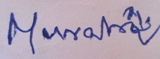 										B.V.G.MURALI KRISHNA		                                                 					    	 (Head Placements)                                                           						 Cc to Director, Principal, Dean (A & P), Dean (FS), MBA HOD are requested to circulate it among the students,Placement Notice boards,